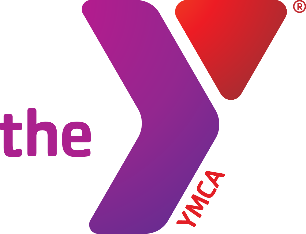 2023 YMCA NATIONAL LONG COURSE SWIMMING CHAMPIONSHIP MEETSwim Official & Timer Registration FormThank you for volunteering to serve as a deck official and/or timer at the 2023 YMCA National Long Course Swimming Championship Meet. There are four (4) steps to complete prior to the start of the meet:Submit this registration form prior to July 17.Complete Y-USA Volunteer Registration by July 17. See attached document for requirements and instructions.Check in at the Meet Check-in on July 24, between 12:00 PM and 4:00 PM.Attend the required meetings/briefings on July 24 and daily (on days you work).Submit this completed form no later than Monday, July 17 via e-mail to:  tedrauth@aol.comIf unable to send by July 17, contact Ted Rauth as soon as possible.         	SECTION A – Registrant’s InformationSECTION B – CertificationCurrent YMCA swim official certification:   YMCA Level 1 	      YMCA Level 2  				   I am currently not a certified YMCA swim officialProof of YMCA certification:	 Bringing card to registration					  Sending copy of card with this formOther swim official certification:   USA Swimming – You will submit a copy of your USA-S credential with your online forms (Step 2 above)   Other swim official certification (NCAA or NFHS)      SECTION C – Session Availability & CommitmentCommitment to work at least 4 sessions is required.Would you like to be added to a list of potential roommates for those wishing to share room costs?       YES           SECTION D – Deck Assignment Priority & CommitmentAs this is a YMCA National Championship Meet and significant advanced preparation is involved, priority deck assignments for currently certified YMCA and USA-S Officials will be given to those persons submitting forms by the deadline. Positioning will be determined based on Certification level, timeliness of application, and number of sessions the candidate is available to work. Individuals not currently certified as a YMCA or USA-S official will serve as Timers and deck assignments will adhere to the above prioritization and commitment criteria.SECTION E – Officiating HistoryTo better assign officials for the meet we request that you briefly outline your recent officiating history. I have previously worked as an official at YMCA National Swimming Championship(s).SECTION F – Time Trials. Time Trial Availability & CommitmentI would like to be considered as a Starter   Referee  for Time Trials. (minimum 5 years’ experience at regional or state championships, Prelims and Finals format with multiple teams)Thank you!  We look forward to seeing you on deck at this year’s YMCA National Long Course Swimming Championship.Your Name:        Your Name:        Phone:         Email:       YMCA Affiliation -        Polo Shirt Size -         (please indicate Men’s or Women’s)Expiration Date:   Please List:        I will commit to 4 or more sessions, including time trial sessions.  I understand that this commitment may be revised, with proper notification(s), to accommodate for an unforeseen personal situation(s) that may transpire before and/or during the meet.I will commit to 4 or more sessions, including time trial sessions.  I understand that this commitment may be revised, with proper notification(s), to accommodate for an unforeseen personal situation(s) that may transpire before and/or during the meet.I will commit to 4 or more sessions, including time trial sessions.  I understand that this commitment may be revised, with proper notification(s), to accommodate for an unforeseen personal situation(s) that may transpire before and/or during the meet.I will commit to 4 or more sessions, including time trial sessions.  I understand that this commitment may be revised, with proper notification(s), to accommodate for an unforeseen personal situation(s) that may transpire before and/or during the meet.I will commit to 4 or more sessions, including time trial sessions.  I understand that this commitment may be revised, with proper notification(s), to accommodate for an unforeseen personal situation(s) that may transpire before and/or during the meet.SessionTuesdayJul 25thWednesdayJul 26thThursdayJuly 27thFridayJul 28thSaturdayJul 29thPrelimsFinalsNumber of years certified as a swimming official:    Approximate number of swim meets/sessions you have work during the past year (including USA-S meets):    I will commit to the following Time Trial sessions.  I understand that this commitment may be revised.I will commit to the following Time Trial sessions.  I understand that this commitment may be revised.I will commit to the following Time Trial sessions.  I understand that this commitment may be revised.I will commit to the following Time Trial sessions.  I understand that this commitment may be revised.I will commit to the following Time Trial sessions.  I understand that this commitment may be revised.I will commit to the following Time Trial sessions.  I understand that this commitment may be revised.SessionTuesdayJuly 25th WednesdayJuly 26th ThursdayJuly 27th FridayJuly 28th SaturdayJuly 29th Time TrialPlease list your experience as a Starter/Referee at regional or state championships, Prelims and Finals format with multiple teams:        